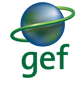 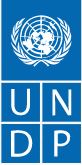 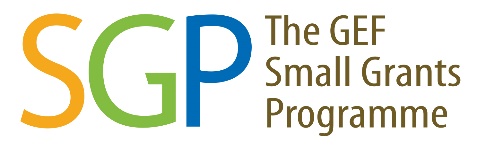 VAEGA FITU O LE GALUEGA O LE GEF SMALL GRANTS PROGRAMME  TA’IALA MO LE TALOSAGA O LE POLOKETIAOTELEGA O FAAMATATALAGA E MANAOMIA.O le fa’ata’ita’ina lea o le ta’iala o talosaga a le Small Grants Programme mo Fa’alapotopotoga Tuma’oti, Sosaiete Lautele ma po’o Fa’alapotopotoga Fa’aalalafaga e talosaga ai mo se fesoasoani. O lenei ta’iala e mafai ona fa’aaogaina ma tusia fa’apitoa, fa’atasi ai ma nisi fa’amatalaga pe a mana’omia e tusa ai ma mana’oga o le atunu’u ma talaaga. E mana’ommia uma fa’amatalaga ma e iai fo’i nisi vaega o le fa’ata’ita’iga e tatau ona fa’atumuina i le lagolago mai a le National Coordinator ma le National Steering Committee. O le Ta’iala o le Poloketi e tatau ona fa’apu’upu’u pe a mafai. E tatau ona ta lelei I luga o se komipiuta lenei Talosaga ae lei tu’uina mai I le Ofisa. O tusitusiga lanu moana i totonu o lenei ta’iala o fa’ata’ita’iga ma fa’amatalaga, e mafai ona tapeina pe a uma ona saunia le talosaga. E mafai ona fa’apipi’i ma fa’aopoopo nisi pepa e fa’amaonia ai le tulaga o le fa’alapotopotoga, fa’amaoniga o le fuafuaina o le poloketi, fa’atupeina o tautinoga po’o isi fa’ailoga o le auai ma le lagolagoina ma isi fa’alapotopotoga, ma fa’amaoniga o le lagolago ma le auai o tagata lautele. Fa’amolemole tu’u mai se kopi o le talosaga i le National Coordinator, GEF Small Grants Program a le atunu’u. ----------VAEGA 1: ITULAU FA’AVAA O GALUEGAFA’AMATALAGA LAUTELE FA’ALAPOTOPOTOGA TUMAOTI/FA’AIGA SILI/FA’ALAPOTOPOTOGA FA’AVAE – TAGATA TALOSAGA NOFOAGA O LE POLOKETI VAEGA E AVE IAI LE FAAUAMUA O LE GEF SMALL GRANTS PROGRAMME (fa’amolemole fa’afeso’ota’I le NC/NSC pe a mana’omia)O poloketi ta’itasi o le a filifilia se vaega e tasi e taula’i iai ma le tasi le taula’iga autu a le SGP e pei ona fa’aalia i le siata i lalo. E mafai ona iai se isi vaega e taula’i iai le poloketi, fa’apea ai ma se isi taula’iga autu ae e tatau ona maitauina i le fa’amaoniga o le poloketi. O fa’ailoga talafeagai e tatau ona filifilia e tusa ai ma vaega autu ma vaega lua o le poloketi (silasila i le Annex 1 i lalo)TAIMI FAATULAGAINA OLE POLOKETITUPE O GALUEGA FA’ATINO FA’ALAPOTOPOTOGA – AGAVA’AFa’amolemole fa’amatala mai le tomai masani a le fa’alapotopotoga ma le agava’a e fa’atino lelei ai galuega fa’atino:Ituaiga Fa’alapotopotoga Faalapotopotoga I nuu ma alalafaga	 Faalapotopotoga resitalaina faaletulafono  Isi faalapotopotoga (fa’amatala le natura o le fa’alapotopotoga) _____________	Filifili se tasi pe sili atu o mea nei pe a talafeagai ai:Faalapotopotoga a Tagata Nu’u 	Faalapotopotoga e patino mo tina ma tamaitai	 Faalapotopotoga e patino mo tupulaga talavou	 Faalapotopotoga e patino mo I latou e iai manaoga faapitoae)    Umi ona faavaeina le faalapotopotoga ma tausaga o ni poto masani:   _____ tausaga Fa’amatala fa’apu’upu’u le fa’amoemoega ma galuega autu a le fa’alapotopotoga/vaega o lo’o fa’atonuina: aofia ai se fa’amatalaga o le misiona/fa’amatalaga fa’aalia pe a talafeagai ai.Fa’amatala fa’apu’upu’u le fa’atulagaina o le fa’alapotopotoga, pulega ma le auivi tau pulega, e aofia ai numera o le aufaigaluega, matafaioi ma isi. Tu’uina atu se fa’amatalaga o le tulaga fa’aletulafono fa’atasi ma so’o se fa’amaoniaga o se resitala / fa’amaumauga fa’aletulafono. Afai e leai se fa’amatalaga, tu’u mai se fa’amalamalamaga o lona natura o lo’o i ai. Tu’uina mai se fa’amatalaga tau tupe talu ai nei su’etusi pe a iai. Fa’amatala a’afiaga e talafeagai ma le poloketi, e aofia ai galuega e feso’ota’I ma fa’afitauli tau si’osi’omaga o le lalolagi; po’o le poto masani i galuega fa’atino e taula’i i atina’e gafataulimaina i tulaga fa’alaua’itele.Fa’amolemole fa’ailoa mai le fa’atasiga muamua a le fa’alapotopotoga ma le GEF SGP (fa’ata’ita’iga. tagata foa’i, tagata pa’aga, etc).  Ioe/Leai: Afai o le Ioe, fa’amatala le natura o le auai e aofia ai le auai i galuega fa’apitoa ma fesoasoani na maua. ------------VAEGA 2: TALOSAGA O LE POLOKETIVAEGA A: FA’AVAE O LE POLOKETI  Otootoga o Galuega Fa’atino Fa’amolemole tu’u mai se aotelega pu’upu’u o le poloketi i le parakalafa e tasi, e aofia ai le fa’atatau ma le fa’amatalaga, fa’amoemoe o el poloketi ma fa’ai’uga autu o lo’o fa’amoemoeina, aofia ai le nofoaga fa’atatau mo le poloketi ma nu’u o lo’o auai. Fa’atatauina o Poloketi ma le Fa’avaeFa’amolemole fa’amatala mea nei: O lu’itau o lo’o fa’amoemoe le poloketi e fo’ia e fa’atatau i mataupu tau le si’osi’omaga ma atina’e o le lalolagi. Fa’afefea ona feso’ota’i le poloketi ma le sao o le poloketi ile Taiala ole SGP Samoa.Fa’afefea ona feso’ota’i le poloketi i isi polokalame talafeagai e lagolagoina e le malo, GEF ma isi foa’i, ma vaega tuma’oti.   Fa’amoemoega o Poloketi, I’uga/Tuuga, ma Gaoioiga  Fa’amolemole fa’amatala le auivi o le poloketi ma le fa’atinoga o fuafuaga e ala i le fa’amae’aina o le pusa 1 o lo’o i lalo:  Manulauti: O le poloketi fuafuaina e tatau ona aofia ai sini fa’alesiosiomaga, fa’atasi ai ma fa’amoemoega tau atina’e/fa’amoemoega tau olaga e talafeagai.  I’uga o le Poloketi: Fa’amolemole fa’amatala mai suiga e mafai ona fuaina e o’o mai i le fa’ai’uga o le poloketi ona o le fa’alavelave fuafuaina (Fa’ata’ita’iga XX hectares o le fa’asao o pulega fa’alaua’itele na fa’atuina. XX tagata o le nu’u ua a’oa’oina ma fa’aleleia le fa’aaogaina o otaota).Galuega Fa’atino ma Gaoioiga: Fa’amolemole fa’amatala mea o le a gaosia e pei o taunu’uga ma galuega fa’atino. Fa’amolemole fa’amatala ni gaioiga ma galuega fa’atino ta’itasi, Fuafuaga Fa’atino o Poloketi ma Taimi Fa’atulagaina: Fa’amolemole ia aofia ai taimi o le faiga o galuega, lipoti e mana’omia, iloiloga o poloketi ma galuega mata’ituina.Table 1: Auivi o le Poloketi ma Fuafuaga Fa’atinoFuafuaga Auai a Nuu ma Pa’aga  Fa’amolemole fa’amatala pe na fa’apefea ona auai ma fa’aaafia ai le au pa’aga ma nu’u, e aofia ai ma tagata nu’u: Faamatala mai pe ono auai sui auai mai nuu ma afioaga, paaga ma tagata nuu. i) Fuafuaga ma le Fa’avae o le poloketi ii) Fa’atinoga o le poloketi iii) Mata’ituina ma Iloiloga o le Poloketi. Fa’amolemole fa’apipi’I Fa’amaumauga e Talafegai.Fa’aaofia – Fafine, Tagata Tuto’atasi, Tupulaga Talavou, ma Tagata e iai Manaoga Fa;apitoa:      Fa’amolemole fa’amatala po’o a fa’atatau o le poloketi:Matafaioi ma manaoga o ali’i ma tamaita’i (fa’atasi ai ma le taulai fa’apitoa i manaoga o tamaita’i), Isi fa’alapotopotoga fa’aagafeso’ota’i (tagata nu’u, talavou ma tagata e iai mana’oga fa’apitoa), and E fa’afefea ona atagia lea i le tala o le tupe, fa’ai’uga ma fa’amanuiaga o le poloketi.A’afiaga – Fa’aauau, Fa’ateleina ma Toe Fa’afouina: Fa’amolemole fa’amatala le gafataulimaina o le a’afiaga o le poloketi i se taimi umi, e le gata i le si’osi’omaga ma agafeso’ota’i ma le tamaoaiga. Fa’amatala la’asaga e tatau ona faia a’o le’i faia, i le taimi, ma i le mae’a o le galuega ina ia mautinoa o le a fa’aauau pea le manuia o le poloketi mo le tele o tausaga pe a mae’a le poloketi (i.e. O ai o le a pulea le fa’aauauina o gaioiga ma galuega / taunu’uga, fa’afefea ona fa’atupeina le poloketi, etc).  Fuafuaga FouFa’amolemole fa’amatala ni vaega ma fuafuaga fou o le poloket. E mafai ona aofia ai ni auala fou o mafaufauga, faiga fou o le fa’atulagaina o punaoa, auala fou e feso’ota’I ai i totonu o nu’u, fa’aleleia atili o oloa o lo’o i ai/ tautua / fa’asologa o polokalame, oloa muamua / auaunaga / fa’ata’ita’iga o le tu’uina atu o manatu, ma fa’amalosia gaioiga fa’apitonu’u ma ia maopopo le fa’atulagaina o se vaega.Faatinoga ole faafoeina o faalauiloa o le tomai mo ni lesona lelei aua le agai I lumaFa’amolemole fa’amatala le fuafuaga e pu’eina, fa’asoa ma fa’asalalau le tomai, lesona na a’oa’oina, ma aga lelei na maua e ala i le fa’atinoina o le poloketi.  Fa’amolemole fa’ailoa mai tomai fa’apitoa e fa’atupuina e lenei poloketi.VAEGA E: LAMATIAGA O GALUEGA FAATINO, MATA’ITUINA & ILOILOGA Lamatiaga o Galuega Fa’atino Fa’amolemole fa’amatala mai fa’alavelave tetele e ono mafua ai le le maua mai e le poloketi ni fa’ai’uga fa’ameomoeina. O nei mea e tatau ona aofia uma i totonu (fa’ata’ita’iga o tekinolosi e a’afia ai e le mafai ona fuafuaina) ma mea mai fafo (fa’ata’ita’iga o a’afiaga o le tau, tulaga fa’apolokiki ma le tamaoaiga, ma isi). Fa’amolemole tu’u mai fo’i ni faiga e fa’aitiitia ai a’afiaga e fo’ia ai a’afiaga e ono tula’i mai.Table 2: Tulaga Lamatia ma Faiga Fa’aitiitiaFuafuaga Mata’itu & Iloiloga ma Fa’ailoga (fa’amolemole feutaga’i ma le NC/NSC)Fa’asologa o le Mata’ituina o PoloketiFa’amolemole fa’ailoa mai fa’aletausaga, vaeluagalemu, ma fa’ai’uga mata’ituina fa’asologa ma tu’ufa’atasia i totonu o le Ta’iala o Poloketi ma Fuafuaga Fa’atino (table 1 above).  Fua vaaia o le poloketiFa’amolemole fa’atumu le Annex 1 – e mana’omia mo galuega ma poloketi uma.VAEGA I: PAKETI O GALUEGA FA’ATINO (Fa’amolemole saili le lagolago mai le NC/NSC pe a mana’omia)PAKETI O GALUEGA FA’ATINOFa’amolemole tu’u mai fa’amatalaga e fa’atatau i le tala o le tupe e mulimuli i vaega fa’aalu o lo’o i lalo, ma pe fa’apefea ona fa’aalu ia tupe i le vaitaimi o le poloketi. E le tatau ona sili atu ma le Limasefulu Afe, (US$50,000) le talosaga fesoasoani a le GEF SGP i le poloketi, ma le Vaega o Galuega. O poloketi SGP e masani lave e le tatau ona sili atu i le 2 tausaga. E fa’amalosia le tu’ufa’atasia o le aofa’iga tutusa pe sili atu i le aofa’i o le fesoasoani a le SGP.Table 3: Paketi o le Poloketi (tupe fa’apitonu’u ma/po’o le USD) TAU AOFAI OLE POLOKEI (CO FINANCE)Faamolemole ia tuuina mai faamatalaga auiliili o le tau aofai ole poloketi (tinoitupe ma galuega faatino) ma ia manino lona faamatalaina ile Table 4. O le Tau Aofai ole Poloketi e tatau ona feso’ota’I sa’o ma le aisiaina o taunu’uga o le poloketi, e pei o tagata faigaluega, meafaitino, taimi ma isi  mea fa’atatau. E tatau ona aofia ai puna’oa ma le natura o le sao (fa’ata’ita’iga o le Youth Organization o lo’o saofaga galuega, fanua, tinoitupe ma isi). E fa’aaogaina e le GEF SGP le ta’iala o le fa’atupe fa’atasi o galuega fa’atatau i le va o pa’aga talafeagai i le poloketi. O le mea lea e taua ai le tu’uina atu o fa’alapotopotoga e fai sina sao i tau fa’agaioiga ma fa’apolokalame o le poloketi.Table 4:TAU AOFAI OLE POLOKETIANNEX 1: FAAILO MO GALUEGA E FIA AUSIAGEF SGP OP7 FAAILO MO GALUEGA E FIA AUSIA MO POLOKEIT (fa’amolemole va’ai i le ta’iala o le M&E mo nisi fa’amatalaga)E tatau ona o gatasi lau Talosaga ma se taso o faailo o loo tuuina atu I lalo ale SGP. E o gatasi nei faailo ma vaega o loo ave iai le faamuamua old GEF 7.SMALL GRANTS PROGRAMME INDICATORS FOR GEF-7 Atunu’uNumera Poloketi. Mo le Ofisa o le SGP. ‘Aua le tusia se mea iinei.Igoa o le Poloketi:Aso na aumai aiIgoa o le Fa’alapotopotogaTausaga na Fa’avaeina ai le Nofoaga e maua iai & Tuatusi Imeli:Numela TelefoniImeli Tagata e patino iai le talosaga (Igoa ma Tulaga)Tagata e Feso’ota’i mo le Poloketi (Igoa ma Tulaga) Laufanua e agai atu I ogasami (Igoa)Itumalo ma le Nu’u Tulaga I luga ole faafanua (latitude/longitude)Vaega Autu o loo ave iai le faamuamua  (filifili se tasi e talafeagai) Vaega Autu o loo ave iai le faamuamua  (filifili se tasi e talafeagai) Taula’iga Autu (filifili se tasi taula’iga autu)Taula’iga Autu (filifili se tasi taula’iga autu)Faasao i nuu ma afioaga o punaoa faale-natura ua iai ona aafiaga maalealeFaasao punaona faale natura o le siosiomagaAtinae gafataulima o faatoaga ma faiga faiva, ma le puipuia ole punaoa ole tamaoaigaA’afiaga maaleale mai suiga ole tau.  Faamanuiaga e auala mai le malosiaga faale naturaPuleaga Gafataulima o Vaomatua ma Eleele Satia. Faatoaga fuafua ile suiga ole tau.Faiga paaga faava o Malo mo le vaaiga lelei o vailaau, kasa oona, ma otaota  Puleaina ma le faaaogaina tatau o vailaau oona faapea ma otaota (lapisi)Faatulagaina o fofo gafataulima mo nuu ile taulagaPunaoa o Suavai faavaomaloAso e Amata aiTaimi e Fa’atinoina ai le Poloketi (masina)Vaega e maua mai ai le seleniTala Samoa (WST)TALA Amerika (USD)  Aofa’i o le Tupe na Talosaga mai le GEF SGPAofa’i o le Tupe mai fa’atupe fa’atasi (tinoitupe ma mea fa’atau)Aofa’i o le Tupe e alu i le Poloketi Sini o le Poloketi:  XXXX  Sini o le Poloketi:  XXXX  Sini o le Poloketi:  XXXX Taimi/Taimi o le Gaoioiga i le Masina (po’o Kuata)Taimi/Taimi o le Gaoioiga i le Masina (po’o Kuata)Taimi/Taimi o le Gaoioiga i le Masina (po’o Kuata)Taimi/Taimi o le Gaoioiga i le Masina (po’o Kuata)Taimi/Taimi o le Gaoioiga i le Masina (po’o Kuata)Taimi/Taimi o le Gaoioiga i le Masina (po’o Kuata)Taimi/Taimi o le Gaoioiga i le Masina (po’o Kuata)Taimi/Taimi o le Gaoioiga i le Masina (po’o Kuata)Taimi/Taimi o le Gaoioiga i le Masina (po’o Kuata)Taimi/Taimi o le Gaoioiga i le Masina (po’o Kuata)Taimi/Taimi o le Gaoioiga i le Masina (po’o Kuata)Taimi/Taimi o le Gaoioiga i le Masina (po’o Kuata)Auivi o PoloketiO ai e faatinoaFa’ailoga, e aofia ai auala e fa’amaonia ai123456789101112Vaega/Galuega Fa’atino 1:XXXXXGaoioiga 1.1: XXXXXGaoioiga 1.2: XXXXXGaoioiga 1.3: XXXXXVaega 2/Galuega Fa’atino 2: XXXXXXGaoioiga 2.1: XXXXXGaoioiga 2.2: XXXXXMata’ituina ma Iloiloga Iloiloga ma Lipoti I le ogatotonu o le faatinogaIloiloga Mulimuli ma Lipoti#Lamatiaga i Totonu ma FafoFaiga e Fa’aitiitia ai le lamatia123Vaega o Tupe Fa’aaluSGP Grant  (Aofa’I ma Pasene o le aofa’i o le Paketi)Tau aofai ole poloketi e aafia ai le sao tau tinoitupe ma galuega/meatotino e ofoina mai e le faalapotopotoga o loo Talosaga ma ana paaga1 .Totogiina o tagata faigaluega (faamatala mai I lona vaevaega o loo manaomia ai) 2. Mea faigaluega / alagaoa (fa’amolemole tu’u mai fa’amatalaga auiliili)3. A’oa’oga / Semina / Malaga (fa’amolemole tu’u mai fa’amatalaga auiliili)4. Konekarate (fa’amolemole tu’u mai fa’amatalaga auiliili)Aofa’iga o le tau o le PoloketiPunavai o SaofagaTAU AOFAIGaluega e ofoina mo le poloketi Tau o loo fuafuaina*Aofa’iga (tupe fa’apitonu’u po’o o le USD currency)Tagata e manuia ile poloketiFaalapotopotoga o loo talosaga   Paaga (faailo mai)   Fesoasoani a le Malo   Ma isi (faailo mai)Aofa’igaPROJECT LEVEL INDICATORSPROJECT LEVEL INDICATORSPROJECT LEVEL INDICATORS MANDATORY Global Environmental Indicators: at least one indicator and no more than three (aligned with GEF 7 Core Indicators) MANDATORY Global Environmental Indicators: at least one indicator and no more than three (aligned with GEF 7 Core Indicators)Ituaiga1Ogasami o loo puipuia I lalo o taiala aua le faaleleia atili o faasao o le gataifale ma figota (hectares)Faamalosia: E tatau ona iai se fesootaiga o poloketi ma se tasi o nei faailo. E mafai foi ona oo atu ile tolu mai le fitu autu o faailo fia ausia a le GEF 3.1Vaega o fa’ato’aga leaga/laufanua/puipui/vao fa’afo’isia (hectares)Faamalosia: E tatau ona iai se fesootaiga o poloketi ma se tasi o nei faailo. E mafai foi ona oo atu ile tolu mai le fitu autu o faailo fia ausia a le GEF 4.1Vaega o laufanua o lo’o i lalo o le fa’aleleia atili o pulega e manuia ai meaola eseese (hectares)Faamalosia: E tatau ona iai se fesootaiga o poloketi ma se tasi o nei faailo. E mafai foi ona oo atu ile tolu mai le fitu autu o faailo fia ausia a le GEF 4.3Vaega o laufanua i lalo o pulega gafataulimaina o fanua i faiga gaosiga (hectares)Faamalosia: E tatau ona iai se fesootaiga o poloketi ma se tasi o nei faailo. E mafai foi ona oo atu ile tolu mai le fitu autu o faailo fia ausia a le GEF 5Vaega o le gataifale o lo’o i lalo o faiga fa’aleleia e manuia ai meaola ese’ese (hectares; e le aofia ai nofoaga puipuia)Faamalosia: E tatau ona iai se fesootaiga o poloketi ma se tasi o nei faailo. E mafai foi ona oo atu ile tolu mai le fitu autu o faailo fia ausia a le GEF 9Faatamaiaina o otaota uma I auala e aveese ai o loo aafia ai le siosiomagaFaamalosia: E tatau ona iai se fesootaiga o poloketi ma se tasi o nei faailo. E mafai foi ona oo atu ile tolu mai le fitu autu o faailo fia ausia a le GEF 11Numera o i latou e fa’amanuiaina tu’usa’o ua fa’avasegaina i itupa e fai ma fa’amanuiaga fa’atasi o tupe fa’afaigaluega a le GEF (o lo’o tu’uina fo’i i lalo o fa’ailoga fa’atulafonoina fa’aleagaoi-tamaoaiga)Faamalosia: E tatau ona iai se fesootaiga o poloketi ma se tasi o nei faailo. E mafai foi ona oo atu ile tolu mai le fitu autu o faailo fia ausia a le GEF FAAMALOSIA: Faamanuiaga faalauaitele o le soifuaga e tauala atu ile olaga I aso uma ma le tamaoaiga. O leisi lea vaega e manaomia ai le faailo pe ono ausia I lalo o le poloketiFAAMALOSIA: Faamanuiaga faalauaitele o le soifuaga e tauala atu ile olaga I aso uma ma le tamaoaiga. O leisi lea vaega e manaomia ai le faailo pe ono ausia I lalo o le poloketiItuaiga1Numera o i latou e fa’amanuiaina sa’o ma fa’aleleia atili le soifuaga ma le soifua manuia Faamalosia2Numera o tagata e mauaina sa’o o lo’o fa’amanuiaina mai le fesoasoani a le SGP Faamalosia3Fa’avasegaina o numera o tagata e fa’amanuiaina na ausia e vaega fa’aagafeso’otai fa’atasi (fa’aaoga le 0 pe a le fa’atatau se vaega):FaamalosiaNumera o Fafine;FaamalosiaNumera o Tagatanu’u;Pe a manaomiaNumera o Talavou;Pe a manaomiaNumera o Tagata e iai Manaoga Fa’apitoa Pe a manaomia4O fa’ailogaina le poloketi (mo le sao fa’amoemoeina i le tulaga o le fa’atinoina o le poloketi/lipoti i taunu’uga i le lipoti fa’ai’u) e tapunia ai va o tama’ita’i i se tasi po’o le sili atu o vaega nei (Siaki mea uma e talafeagai)? Pe a manaomia Fesoasoani i le avanoa tutusa ma le pulea o punaoa fa’alenatura a tama’ita’i ma ali’i Fa’aleleia le auai ma le faia o fa’aiuga a tama’ita’i i pulega o punaoa fa’alenatura Fa’atatau i fa’amanuiaga tau so’o-tamaoaiga ma ‘au’aunaga mo tina 4Ua iai ni faamaumauga e faailo mai ai le aofia faatasi o tina ma tama I tauala atu I o latou tiute tauave I totonu o le poloketiPe a manaomiaFAAILO FIA AUSIA MO LE POLOKETIFAAILO FIA AUSIA MO LE POLOKETIFAAILO FIA AUSIA MO LE POLOKETIFAAILO FIA AUSIA MO LE POLOKETIVaega faaopopo e talafeagai(E aofia ai vaega o le soifuaga lautele aemaise le faaleleia o le siosiomaga)Vaega faaopopo e talafeagai(E aofia ai vaega o le soifuaga lautele aemaise le faaleleia o le siosiomaga)Vaega faaopopo e talafeagai(E aofia ai vaega o le soifuaga lautele aemaise le faaleleia o le siosiomaga)ItuaigaO galuega faatino a le SGP e tele vaega. O galuega faatino a le SGP e tele vaega. O galuega faatino a le SGP e tele vaega. Ona o le tele o le natura o fa'alavelave a le SGP, e mafai e poloketi ona filifili mai fa'ailo uma i vaega fa'atatau uma a'o fa'amamafaina le vaega o le a avea ma a latou fuafuaga autu.1Igoa ma Aofa'iga o fanua fa'atatau i le sami i lalo o le fa'aleleia atili o le fa'asao o nu'u ma le fa'aoga gafataulimaina BDO taula’iga autu ta'itasi o fa'ailo o lo'o lisiina, fa'amolemole maitau e tusa lava po'o le a le vaega o lo'o filifilia, e mafai e se poloketi ona filifili mai so'o se tasi o nei fa'ailo e fa'afeso'ota'i i le tulaga o le tele o fa'ai'uga fa'atasi. Fa'amolemole maitau o nei mea e filifili i le natura.E tatau lava ona faailoa mai le faailo e talafeagai lelei ma le tou poloketi ina ia faigofie ona Iloilo lona fesootaiga ma auga autu a e GEF2Numera o Nofoaga Puipuia (PA)  BDO taula’iga autu ta'itasi o fa'ailo o lo'o lisiina, fa'amolemole maitau e tusa lava po'o le a le vaega o lo'o filifilia, e mafai e se poloketi ona filifili mai so'o se tasi o nei fa'ailo e fa'afeso'ota'i i le tulaga o le tele o fa'ai'uga fa'atasi. Fa'amolemole maitau o nei mea e filifili i le natura.E tatau lava ona faailoa mai le faailo e talafeagai lelei ma le tou poloketi ina ia faigofie ona Iloilo lona fesootaiga ma auga autu a e GEF3Numera o ICCA; Hectares o ICCAsBDO taula’iga autu ta'itasi o fa'ailo o lo'o lisiina, fa'amolemole maitau e tusa lava po'o le a le vaega o lo'o filifilia, e mafai e se poloketi ona filifili mai so'o se tasi o nei fa'ailo e fa'afeso'ota'i i le tulaga o le tele o fa'ai'uga fa'atasi. Fa'amolemole maitau o nei mea e filifili i le natura.E tatau lava ona faailoa mai le faailo e talafeagai lelei ma le tou poloketi ina ia faigofie ona Iloilo lona fesootaiga ma auga autu a e GEF4Numera o ni oloa na gaosi mai I oa faalenatura ua faasaoinaBDO taula’iga autu ta'itasi o fa'ailo o lo'o lisiina, fa'amolemole maitau e tusa lava po'o le a le vaega o lo'o filifilia, e mafai e se poloketi ona filifili mai so'o se tasi o nei fa'ailo e fa'afeso'ota'i i le tulaga o le tele o fa'ai'uga fa'atasi. Fa'amolemole maitau o nei mea e filifili i le natura.E tatau lava ona faailoa mai le faailo e talafeagai lelei ma le tou poloketi ina ia faigofie ona Iloilo lona fesootaiga ma auga autu a e GEF5Numera o ituaiga o meaola fa'apitoa o lo'o tausia pe fa'aleleia tulaga fa'asao  BDO taula’iga autu ta'itasi o fa'ailo o lo'o lisiina, fa'amolemole maitau e tusa lava po'o le a le vaega o lo'o filifilia, e mafai e se poloketi ona filifili mai so'o se tasi o nei fa'ailo e fa'afeso'ota'i i le tulaga o le tele o fa'ai'uga fa'atasi. Fa'amolemole maitau o nei mea e filifili i le natura.E tatau lava ona faailoa mai le faailo e talafeagai lelei ma le tou poloketi ina ia faigofie ona Iloilo lona fesootaiga ma auga autu a e GEF6Numera o tagata o lo'o i ai le fa'aleleia atili o galuega ma faiga i fa'ato'aga, fanua ma vaiLDO taula’iga autu ta'itasi o fa'ailo o lo'o lisiina, fa'amolemole maitau e tusa lava po'o le a le vaega o lo'o filifilia, e mafai e se poloketi ona filifili mai so'o se tasi o nei fa'ailo e fa'afeso'ota'i i le tulaga o le tele o fa'ai'uga fa'atasi. Fa'amolemole maitau o nei mea e filifili i le natura.E tatau lava ona faailoa mai le faailo e talafeagai lelei ma le tou poloketi ina ia faigofie ona Iloilo lona fesootaiga ma auga autu a e GEF7Numera o ta'ita'i faifa'ato'aga fou pe fa'aauauina o lo'o fa'aaogaina ma fa'aalia le fa'aleleia atili o fa'ato'aga ma faiga fa'ato'aga. LDO taula’iga autu ta'itasi o fa'ailo o lo'o lisiina, fa'amolemole maitau e tusa lava po'o le a le vaega o lo'o filifilia, e mafai e se poloketi ona filifili mai so'o se tasi o nei fa'ailo e fa'afeso'ota'i i le tulaga o le tele o fa'ai'uga fa'atasi. Fa'amolemole maitau o nei mea e filifili i le natura.E tatau lava ona faailoa mai le faailo e talafeagai lelei ma le tou poloketi ina ia faigofie ona Iloilo lona fesootaiga ma auga autu a e GEF8Numera o faifa'ato'aga fou po'o fa'alapotopotoga  faifa’ato’aga fa'atumauina po'o feso'ota'iga, fa'alauiloa ma fa'asalalau fa'alelei auala ma faiga fa'ato'aga.  LDO taula’iga autu ta'itasi o fa'ailo o lo'o lisiina, fa'amolemole maitau e tusa lava po'o le a le vaega o lo'o filifilia, e mafai e se poloketi ona filifili mai so'o se tasi o nei fa'ailo e fa'afeso'ota'i i le tulaga o le tele o fa'ai'uga fa'atasi. Fa'amolemole maitau o nei mea e filifili i le natura.E tatau lava ona faailoa mai le faailo e talafeagai lelei ma le tou poloketi ina ia faigofie ona Iloilo lona fesootaiga ma auga autu a e GEF9Numera o ni poloketi e maua mai ile malosiaga faaeletise maua mai le la, suavai, laau m.m.fCCO taula’iga autu ta'itasi o fa'ailo o lo'o lisiina, fa'amolemole maitau e tusa lava po'o le a le vaega o lo'o filifilia, e mafai e se poloketi ona filifili mai so'o se tasi o nei fa'ailo e fa'afeso'ota'i i le tulaga o le tele o fa'ai'uga fa'atasi. Fa'amolemole maitau o nei mea e filifili i le natura.E tatau lava ona faailoa mai le faailo e talafeagai lelei ma le tou poloketi ina ia faigofie ona Iloilo lona fesootaiga ma auga autu a e GEF10Numera o fa'ata'ita'iga maualalo kaponi o lo'o fa'atatau i nu'u ma fa'atatau i le lotoifaleCCO taula’iga autu ta'itasi o fa'ailo o lo'o lisiina, fa'amolemole maitau e tusa lava po'o le a le vaega o lo'o filifilia, e mafai e se poloketi ona filifili mai so'o se tasi o nei fa'ailo e fa'afeso'ota'i i le tulaga o le tele o fa'ai'uga fa'atasi. Fa'amolemole maitau o nei mea e filifili i le natura.E tatau lava ona faailoa mai le faailo e talafeagai lelei ma le tou poloketi ina ia faigofie ona Iloilo lona fesootaiga ma auga autu a e GEF11Numera o aiga o lo'o ausia le maua o le malosi ma fa'amanuiaga fa'atasi (e pei o, aafiaga o le fa'alenatura, tupe maua, soifua maloloina ma isi) CCO taula’iga autu ta'itasi o fa'ailo o lo'o lisiina, fa'amolemole maitau e tusa lava po'o le a le vaega o lo'o filifilia, e mafai e se poloketi ona filifili mai so'o se tasi o nei fa'ailo e fa'afeso'ota'i i le tulaga o le tele o fa'ai'uga fa'atasi. Fa'amolemole maitau o nei mea e filifili i le natura.E tatau lava ona faailoa mai le faailo e talafeagai lelei ma le tou poloketi ina ia faigofie ona Iloilo lona fesootaiga ma auga autu a e GEF12Fanua e vaomatua ma fanua e le o ni vaomatua o loʻo i ai le toe faʻaleleia ma le faʻaleleia o le kaponi faʻasoa na amataina e ala i galuega maeʻa (hectares)O taula’iga autu ta'itasi o fa'ailo o lo'o lisiina, fa'amolemole maitau e tusa lava po'o le a le vaega o lo'o filifilia, e mafai e se poloketi ona filifili mai so'o se tasi o nei fa'ailo e fa'afeso'ota'i i le tulaga o le tele o fa'ai'uga fa'atasi. Fa'amolemole maitau o nei mea e filifili i le natura.E tatau lava ona faailoa mai le faailo e talafeagai lelei ma le tou poloketi ina ia faigofie ona Iloilo lona fesootaiga ma auga autu a e GEF13Numera o poloketi o lo'o fa'atinoina: fa'alauiloa ma fa'alatalata atu le fa'afoeina o otaota (fa'aitiitia, toe fa'aoga, toe fa'aaogā); pulega gafataulimaina o vailaau e tineia ai manu faalafua; faatoaga oona; atina'e o isi mea e sui ai vaila'auC&WO taula’iga autu ta'itasi o fa'ailo o lo'o lisiina, fa'amolemole maitau e tusa lava po'o le a le vaega o lo'o filifilia, e mafai e se poloketi ona filifili mai so'o se tasi o nei fa'ailo e fa'afeso'ota'i i le tulaga o le tele o fa'ai'uga fa'atasi. Fa'amolemole maitau o nei mea e filifili i le natura.E tatau lava ona faailoa mai le faailo e talafeagai lelei ma le tou poloketi ina ia faigofie ona Iloilo lona fesootaiga ma auga autu a e GEF14Faailoga ma lipoti mea uma e fa'atatau: Kg ‘alo’ese ma vaila'au fa'ama'i , fa'aitiitia pe puipuia; Kg o otaota malo puipuia pe fa'aitiitia (pei o uga, otaota a aiga, otaota fa'ato'aga ma isi); Kg ‘alo’ese mai vaila'au leaga mai le fa'aogaina po'o le fa'asa'oloto; Kg o e-waste ua aoina pe toe fa'aaogaina; Kg 'alo'ese ma le fa’aaogaina o mekuri, fa'aitiitia pe fa'atonutonu leleiC&WO taula’iga autu ta'itasi o fa'ailo o lo'o lisiina, fa'amolemole maitau e tusa lava po'o le a le vaega o lo'o filifilia, e mafai e se poloketi ona filifili mai so'o se tasi o nei fa'ailo e fa'afeso'ota'i i le tulaga o le tele o fa'ai'uga fa'atasi. Fa'amolemole maitau o nei mea e filifili i le natura.E tatau lava ona faailoa mai le faailo e talafeagai lelei ma le tou poloketi ina ia faigofie ona Iloilo lona fesootaiga ma auga autu a e GEF15Numera o ni fesootaiga ua mafai ona maua mai le taumafai e faaitiitia le lapisi ma otaota lafoai1O taula’iga autu ta'itasi o fa'ailo o lo'o lisiina, fa'amolemole maitau e tusa lava po'o le a le vaega o lo'o filifilia, e mafai e se poloketi ona filifili mai so'o se tasi o nei fa'ailo e fa'afeso'ota'i i le tulaga o le tele o fa'ai'uga fa'atasi. Fa'amolemole maitau o nei mea e filifili i le natura.E tatau lava ona faailoa mai le faailo e talafeagai lelei ma le tou poloketi ina ia faigofie ona Iloilo lona fesootaiga ma auga autu a e GEF16Igoa ma le Numera o Laufanua/Fa'afanua o le Suavai Magalo. E aofia ai igoa faʻapitonuʻu o paka o le gataifale, faʻasao o le gataifale, faga, vaituloto, vaitafe, ma vai i lalo o le eleele.IWO taula’iga autu ta'itasi o fa'ailo o lo'o lisiina, fa'amolemole maitau e tusa lava po'o le a le vaega o lo'o filifilia, e mafai e se poloketi ona filifili mai so'o se tasi o nei fa'ailo e fa'afeso'ota'i i le tulaga o le tele o fa'ai'uga fa'atasi. Fa'amolemole maitau o nei mea e filifili i le natura.E tatau lava ona faailoa mai le faailo e talafeagai lelei ma le tou poloketi ina ia faigofie ona Iloilo lona fesootaiga ma auga autu a e GEF17O le tele o filogia o le eleele (e pei o otaota malo, otaota, otaota vai, ma otaota faʻatoʻaga ma isi) aloese, faʻaitiitia pe taofia mai le ulu atu i vaivai.IWO taula’iga autu ta'itasi o fa'ailo o lo'o lisiina, fa'amolemole maitau e tusa lava po'o le a le vaega o lo'o filifilia, e mafai e se poloketi ona filifili mai so'o se tasi o nei fa'ailo e fa'afeso'ota'i i le tulaga o le tele o fa'ai'uga fa'atasi. Fa'amolemole maitau o nei mea e filifili i le natura.E tatau lava ona faailoa mai le faailo e talafeagai lelei ma le tou poloketi ina ia faigofie ona Iloilo lona fesootaiga ma auga autu a e GEF18Hectares o vaituloto o lo'o fa'aaogaina faiga tau pulega gafataulimaina e ala i galuega fa'atino o le poloketiIWO taula’iga autu ta'itasi o fa'ailo o lo'o lisiina, fa'amolemole maitau e tusa lava po'o le a le vaega o lo'o filifilia, e mafai e se poloketi ona filifili mai so'o se tasi o nei fa'ailo e fa'afeso'ota'i i le tulaga o le tele o fa'ai'uga fa'atasi. Fa'amolemole maitau o nei mea e filifili i le natura.E tatau lava ona faailoa mai le faailo e talafeagai lelei ma le tou poloketi ina ia faigofie ona Iloilo lona fesootaiga ma auga autu a e GEF19Igoa o vaivai i tua'oi fa'aitulagi/ Fuafuaga Fa'atino pe a talafeagai IWO taula’iga autu ta'itasi o fa'ailo o lo'o lisiina, fa'amolemole maitau e tusa lava po'o le a le vaega o lo'o filifilia, e mafai e se poloketi ona filifili mai so'o se tasi o nei fa'ailo e fa'afeso'ota'i i le tulaga o le tele o fa'ai'uga fa'atasi. Fa'amolemole maitau o nei mea e filifili i le natura.E tatau lava ona faailoa mai le faailo e talafeagai lelei ma le tou poloketi ina ia faigofie ona Iloilo lona fesootaiga ma auga autu a e GEF20Numera o fa'alapotopotoga o lo'o iai agava'a ua fausia pe atia'e (fa'amaumauga mo mea uma e lua): numera o fa'alapotopotoga lautele (CSOs), numera o fa'alapotopotoga fa'avae i nu'u (CBOs)All focal areasO taula’iga autu ta'itasi o fa'ailo o lo'o lisiina, fa'amolemole maitau e tusa lava po'o le a le vaega o lo'o filifilia, e mafai e se poloketi ona filifili mai so'o se tasi o nei fa'ailo e fa'afeso'ota'i i le tulaga o le tele o fa'ai'uga fa'atasi. Fa'amolemole maitau o nei mea e filifili i le natura.E tatau lava ona faailoa mai le faailo e talafeagai lelei ma le tou poloketi ina ia faigofie ona Iloilo lona fesootaiga ma auga autu a e GEF21Numera o i latou e fa'amanuiaina ma fa'aleleia le agava'a ma le gafatiaAll focal areasO taula’iga autu ta'itasi o fa'ailo o lo'o lisiina, fa'amolemole maitau e tusa lava po'o le a le vaega o lo'o filifilia, e mafai e se poloketi ona filifili mai so'o se tasi o nei fa'ailo e fa'afeso'ota'i i le tulaga o le tele o fa'ai'uga fa'atasi. Fa'amolemole maitau o nei mea e filifili i le natura.E tatau lava ona faailoa mai le faailo e talafeagai lelei ma le tou poloketi ina ia faigofie ona Iloilo lona fesootaiga ma auga autu a e GEFFaailo e talafeagai ma e fesootai ma vaeg autu o loo ave iai le faamuamuaFaailo e talafeagai ma e fesootai ma vaeg autu o loo ave iai le faamuamuaFaailo e talafeagai ma e fesootai ma vaeg autu o loo ave iai le faamuamuaFaailo e talafeagai ma e fesootai ma vaeg autu o loo ave iai le faamuamua22Poloketi o lo'o ta'ita'ia e tama'ita'i ma/po'o fa’aalia auala mo le fa'ateleina o le auai o tama'ita'i i le faia o fa'ai'uga? (Ioe/Leai)GENDER23Numera o ta'ita'i fa'ale-aganu'u e maualuga atu o latou agava'a (e fa'ao'o atu fofo mo fa'afitauli fa'alotoifale ma iai ni sui e lagolagoina ma fa’amalosi’ina tulafono)IP24Numera o fa'alāpotopotoga a tupulaga o lo'o galulue fa'atasi e fai ma vaega ole fesoasoani a le SGP YOUTH25Numera o fa'alapotopotoga a le PWD (tagata e iai mana'oga fa'apitoa) o lo'o fa'atinoina e fai ma vaega ole fesoasoani a le SGPPWD